Tököl Városi ProgramokVárosi Sportcsarnok (2316 Tököl, Aradi u. 56.)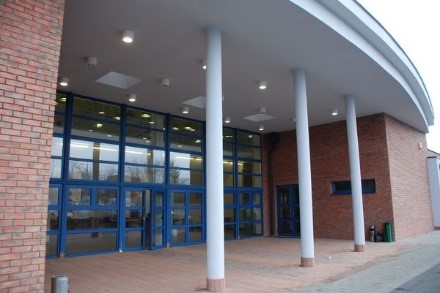 2024. május 10. (péntek) 17,30 óra:TÖKÖL-ARANYSZARVAS női U17 kézilabda mérkőzés2024. május 11. (szombat) 14,00 óra:TÖKÖL-KÖRTE férfi U20 kézilabda mérkőzés2024. május 11. (szombat) 16,00 óra:SZIGETSZENTMIKLÓS-FTC NBI/B női kézilabda mérkőzés2024. május 12. (vasárnap) 14,00 óra:SZISE-SZEKSZÁRD  női kézilabda mérkőzésTököl Focipálya (2316 Tököl Sport u.)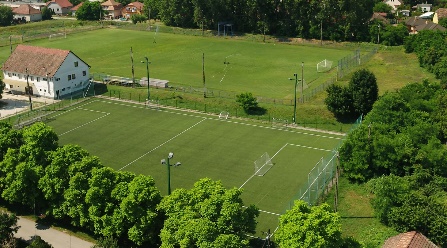 2024. május 11. (szombat) 16,30 óra:VSK TÖKÖL-GYÁL felnőtt labdarúgó mérkőzés 2024. május 12. (vasárnap) 10,00 óra:VSK TÖKÖL-SZIGETSZENTMIKLÓS U13 labdarúgó mérkőzés 